МБОУ СОШ № 63Современные здоровьесберегающие технологии                                        Составила:                                                                         Учитель физической культуры Первой квалификационной категории                                                                       Зубакина Мария АнатольевнаУльяновск2021г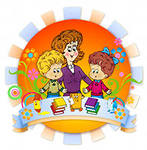 Современные здоровьесберегающие технологииУпражнения для профилактики плоскостопия.            1) и.п.- стоя на наружных сводах стоп, полуприседание (4-5раз).2) и.п. – стоя носками внутрь, пятками наружу, подняться на носки. Вернуться в и.п.(4-5 раз);3) и.п. – стоя, стопы повернуть внутрь. Подняться на носки, медленно согнуть ноги в коленях, медленно выпрямить ноги в коленях (4-5 раз);4) и.п. – стоя, поднять левую (правую) ногу – поворот стопы кнаружи, поворот стопы внутрь (3-5раз).                                                                   Упражнения для улучшения осанки.1) и.п.- о.с. Принять правильное положение, зафиксировать его;2) ходьба с правильной осанкой;3) ходьба с высоко поднятыми руками;4) ходьба на носках, разводя руки и сдвигая лопатки (30 сек.)5) лёгкий бег на носках.Некоторые приёмы самомассажа, точечный массаж.Лицо: Закройте глаза и поглаживайте лицо ладонью. Ведите её от центра лба к вискам – 3 раза, от носа по скулам – 3 раза и ото рта по линии челюсти тоже 3 раза.Голова: Переберите волосы руками, мягко потянув все корни. Проделайте это по всей голове в умеренном темпе.Руки: Выполняйте плоское поглаживание руки от запястья к плечу, затем вокруг плечевого сустава и , более легко, вниз до исходного положения. Повторите 3 раза.Ноги: Сложите руки в кулаки и постукивайте по верхней и внешней поверхности бедра. Ударять кулаком по бедру надо слегка. Массировать в течение 20-30 секунд.УПРАЖНЕНИЯ ДЛЯ СОХРАНЕНИЯ И УКРЕПЛЕНИЯ ЗДОРОВЬЯ ПЕДАГОГА1. Утренняя гимнастика:- «Твист»-гимнастика- Массаж кистей и стоп- Гимнастика для суставов2. В течение дня упражнения для снятия усталости, напряжения:-  «Владей собой среди толпы смятенной»- Упражнение на снятие физического напряжения- Массаж точек на лице3. При стрессе и в конце  рабочего дня:- Лобно-затылочная коррекция.- Дыхательные упражненияНастрои-утверждения: «Я справлюсь! Я молодец! Я владею ситуацией! Я уже чувствую себя лучше!»4. Улыбка в течение всего дня. Упражнение 
«Владей собой среди толпы смятенной…».1. Сложите руки в «замок» за спиной.    напрягите руки и спину, потянитесь, расслабьте плечи и руки. Сбросьте напряжение с кистей.2. Сложите руки в «замок» перед собой. Потянитесь, напрягая плечи и руки, расслабьтесь, встряхните кисти. Во время потягивания в организм поступает «гормон  счастья» - эндорфин.3.  Улыбнитесь! 4. Зафиксируйте улыбку на лице на 10–15 секунд. Почувствуйте, как  расслабляется ваше тело от улыбки! Техника  расслабления
1. Попытайтесь сконцентрировать свое внимание на неестественно напряженной группе мышц, стиснутых зубах, сильно наморщенном лбе и т.п.2. Далее постарайтесь еще сильнее напрячь эти мышцы (сильнее стисните зубы, наморщите лоб и т.д.). 3. Затем начинайте медленно снимать напряжение. Почувствуйте, как расслабляются ваши мышцы, вплоть до полного расслабления. Получите от этого удовольствие.                                           Улыбнитесь! Массаж точек на лице1-я т. – область лба «третий глаз»; 2-я т. – у крыльев носа; 3-я т. – область подбородка; 4-я т. – область висков;5-я т. – нижнечелюстной сустав (около козелка уха); 6-я т. – в области затылка (2 точки); 7-я т. – 1-й шейный позвонок.Массируем плавными круговыми движениями по и против часовой стрелки – 8 раз.Используемая и рекомендуемая литература:1.  Бойко В.В. Энергия эмоций в общении: взгляд на себя и  на  других.  –  М.: Информационно-издательский дом  «Филинъ», 1996.2.   Митина Л.М., Асмаковец  Е.С.  Эмоциональная  гибкость  учителя.  – М.: Флинта, 2001.3.   Орел В.Е. Феномен  «выгорания» в  зарубежной  психологии:  эмпирические  исследования // Журнал  практической  психологии   и   психоанализа. –   2001. –  Сентябрь.4.   Трунов Д.Г. Синдром «сгорания»: позитивный подход к  проблеме //  Журнал  практического психолога. – 1998. – №  5.   Форманюк  Т.В.  «Синдром   эмоционального  сгорания»  как  показатель профессиональной дезадаптации учителя //.  Вопросы  психологии. – 1994. – №  6.Виды здоровьесбере-гающих педагогических технологийВремя проведения в режиме дняОсобенности методики проведенияОсобенности методики проведения1. Технологии сохранения и стимулирования здоровья1. Технологии сохранения и стимулирования здоровья1. Технологии сохранения и стимулирования здоровья1. Технологии сохранения и стимулирования здоровьяСтретчингНе раньше чем через 30 мин. после приема пищи, 2 раза в неделю по 30 мин. со среднего возраста в физкультурном или музыкальном залах либо в групповой комнате, в хорошо проветренном помещенииРекомендуется детям с вялой осанкой и плоскостопием. Опасаться непропорциональной нагрузки на мышцыРекомендуется детям с вялой осанкой и плоскостопием. Опасаться непропорциональной нагрузки на мышцыРитмопластикаНе раньше чем через 30 мин. после приема пищи, 2 раза в неделю по 30 мин. со среднего возрастаОбратить внимание на художественную ценность, величину физической нагрузки и ее соразмерность возрастным показателям ребенкаОбратить внимание на художественную ценность, величину физической нагрузки и ее соразмерность возрастным показателям ребенкаДинамические паузыВо время занятий, 2-5 мин., по мере утомляемости детейРекомендуется для всех детей в качестве профилактики утомления. Могут включать в себя элементы гимнастики для глаз, дыхательной гимнастики и других в зависимости от вида занятияРекомендуется для всех детей в качестве профилактики утомления. Могут включать в себя элементы гимнастики для глаз, дыхательной гимнастики и других в зависимости от вида занятияПодвижные и спортивные игрыКак часть физкультурного занятия, на прогулке, в групповой комнате - малой со средней степенью подвижности. Ежедневно для всех возрастных группИгры подбираются е соответствии с возрастом ребенка, местом и временем ее проведенияИгры подбираются е соответствии с возрастом ребенка, местом и временем ее проведенияРелаксацияВ любом подходящем помещении. В зависимости от состояния детей и целей, педагог определяет интенсивность технологии. Для всех возрастных группМожно использовать спокойную классическую музыку (Чайковский, Рахманинов), звуки природыМожно использовать спокойную классическую музыку (Чайковский, Рахманинов), звуки природыТехнологии эстетической направленностиРеализуются на занятиях художественно-эстетического цикла, при посещении музеев, театров, выставок и пр., оформлении помещений к праздникам и др. Для всех возрастных группОсуществляется на занятиях, а также по специально запланированному графику мероприятий. Особое значение имеет работа с семьей, привитие детям эстетического вкусаОсуществляется на занятиях, а также по специально запланированному графику мероприятий. Особое значение имеет работа с семьей, привитие детям эстетического вкусаГимнастика пальчиковаяС младшего возраста индивидуально либо с подгруппой ежедневноРекомендуется всем детям, особенно с речевыми проблемами. Проводится в любой удобный отрезок времени (в любое удобное время)Рекомендуется всем детям, особенно с речевыми проблемами. Проводится в любой удобный отрезок времени (в любое удобное время)Гимнастика для глазЕжедневно по 3-5 мин. в любое свободное время; в зависимости от интенсивности зрительной нагрузки с младшего возрастаРекомендуется использовать наглядный материал, показ педагогаРекомендуется использовать наглядный материал, показ педагогаГимнастика дыхательнаяВ различных формах физкультурно-оздоровительной работыОбеспечить проветривание помещения, педагогу дать детям инструкции об обязательной гигиене полости носа перед проведением процедурыОбеспечить проветривание помещения, педагогу дать детям инструкции об обязательной гигиене полости носа перед проведением процедурыГимнастика бодрящаяЕжедневно утром 5-10 мин.Форма проведения различна: упражнения на кроватках, обширное умывание; ходьба по ребристым дощечкам; легкий бег из спальни  в группу с разницей температуры в помещениях и другие в зависимости от условий.Форма проведения различна: упражнения на кроватках, обширное умывание; ходьба по ребристым дощечкам; легкий бег из спальни  в группу с разницей температуры в помещениях и другие в зависимости от условий.Гимнастика корригирующаяВ различных формах физкультурно-оздоровительной работыФорма проведения зависит от поставленной задачи и контингента детейФорма проведения зависит от поставленной задачи и контингента детейГимнастика ортопедическаяВ различных формах физкультурно-оздоровительной работыРекомендуется детям с плоскостопием и в качестве профилактики болезней опорного свода стопыРекомендуется детям с плоскостопием и в качестве профилактики болезней опорного свода стопы2. Технологии обучения здоровому образу жизни2. Технологии обучения здоровому образу жизни2. Технологии обучения здоровому образу жизни2. Технологии обучения здоровому образу жизниФизкультурное занятие2-3 раза в неделю в спортивном или музыкальном залах. Ранний возраст - в групповой комнате, 10 мин. Младший возраст- 15-20 мин., средний возраст - 20-25 мин., старший возраст - 25-30мин.2-3 раза в неделю в спортивном или музыкальном залах. Ранний возраст - в групповой комнате, 10 мин. Младший возраст- 15-20 мин., средний возраст - 20-25 мин., старший возраст - 25-30мин.Занятия проводятся в соответствии программой Перед занятием необходимо хорошо проветрить помещениеПроблемно-игровые (игротреннинги и игротерапия)В свободное время, можно во второй половине дня. Время строго не фиксировано, в зависимости от задач, поставленных педагогом В свободное время, можно во второй половине дня. Время строго не фиксировано, в зависимости от задач, поставленных педагогом Занятие может быть организовано не заметно для ребенка, посредством включения педагога в процесс игровой деятельностиКоммуникатив-ные игры1-2 раза в неделю по 30 мин. со старшего возраста1-2 раза в неделю по 30 мин. со старшего возрастаЗанятия строятся по определенной схеме и состоят из нескольких частей. В них входят беседы, этюды и игры разной степени подвижности, занятия рисованием, лепкой и др.Занятия из серии «Здоровье»1 раз в неделю по 30 мин. со ст. возраста1 раз в неделю по 30 мин. со ст. возрастаМогут быть включены в сетку занятий в качестве познавательного развитияСамомассажВ зависимости от поставленных педагогом целей, сеансами либо в различных формах физкультурно-оздоровительной работыВ зависимости от поставленных педагогом целей, сеансами либо в различных формах физкультурно-оздоровительной работыНеобходимо объяснить ребенку серьезность процедуры и дать детям элементарные знания о том, как не нанести вред своему организмуТочечный самомассажПроводится в преддверии эпидемий, в осенний и весенний периоды в любое удобное для педагога время со старшего возрастаПроводится в преддверии эпидемий, в осенний и весенний периоды в любое удобное для педагога время со старшего возрастаПроводится строго по специальной методике. Показана детям с частыми простудными заболеваниями и болезнями ЛОР-органов. Используется наглядный материалБиологическая обратная связь (БОС)От 10 до 15 сеансов работы с компьютером по 5-10 мин. в специальном помещении. Рекомендуется со старшего возрастаОт 10 до 15 сеансов работы с компьютером по 5-10 мин. в специальном помещении. Рекомендуется со старшего возрастаНеобходимы соблюдение правил работы за компьютером. Рекомендуется специальная методика для школьников3. Коррекционные технологии3. Коррекционные технологии3. Коррекционные технологии3. Коррекционные технологииАрттерапияСеансами по 10-12 занятий по 30-35 мин. со средней группыЗанятия проводят по подгруппам 10-13 человек, программа имеет диагностический инструментарий и предполагает протоколы занятийЗанятия проводят по подгруппам 10-13 человек, программа имеет диагностический инструментарий и предполагает протоколы занятийТехнологии музыкального воздействияВ различных формах физкультурно-оздоровительной работы; либо отдельные занятия 2-4 раза в месяц в зависимости от поставленных целейИспользуются в качестве вспомогательного средства как часть других технологий; для снятия напряжения, повышения эмоционального настроя и пр.Используются в качестве вспомогательного средства как часть других технологий; для снятия напряжения, повышения эмоционального настроя и пр.Сказкотерапия2-4 занятия в месяц по 30 мин. со старшего возрастаЗанятия используют для психологической терапевтической и развивающей работы. Сказку может рассказывать взрослый, либо это может быть групповое рассказывание, где рассказчиком является не один человек, а группа детейЗанятия используют для психологической терапевтической и развивающей работы. Сказку может рассказывать взрослый, либо это может быть групповое рассказывание, где рассказчиком является не один человек, а группа детейТехнологии воздействия цветомКак специальное занятие 2-4 раза в месяц в зависимости от поставленных задачНеобходимо уделять особое внимание цветовой гамме интерьеров ДОУ. Правильно подобранные цвета снимают напряжение и повышают эмоциональный настрой ребенкаНеобходимо уделять особое внимание цветовой гамме интерьеров ДОУ. Правильно подобранные цвета снимают напряжение и повышают эмоциональный настрой ребенкаТехнологии коррекции поведенияСеансами по 10-12 занятий по 25-30 мин. со старшего возрастаПроводятся по специальным методикам в малых группах по 6-8 человек. Группы составляются не по одному признаку - дети с разными проблемами занимаются в одной группе. Занятия проводятся в игровой форме, имеют диагностический инструментарий и протоколы занятийПроводятся по специальным методикам в малых группах по 6-8 человек. Группы составляются не по одному признаку - дети с разными проблемами занимаются в одной группе. Занятия проводятся в игровой форме, имеют диагностический инструментарий и протоколы занятийПсихогимнастика1-2 раза в неделю со старшего возраста по 25-30 мин.Занятия проводятся по специальным методикамЗанятия проводятся по специальным методикамФонетическая ритмика2 раза в неделю с младшего возраста не раньше чем через 30 мин. после приема пищи. В физкультурном или музыкальном залах. Мл. возраст-15 мин., старший возраст-30 мин.Занятия рекомендованы детям с проблемами слуха либо в профилактических целях. Цель занятий - фонетическая грамотная речь без движенийЗанятия рекомендованы детям с проблемами слуха либо в профилактических целях. Цель занятий - фонетическая грамотная речь без движений